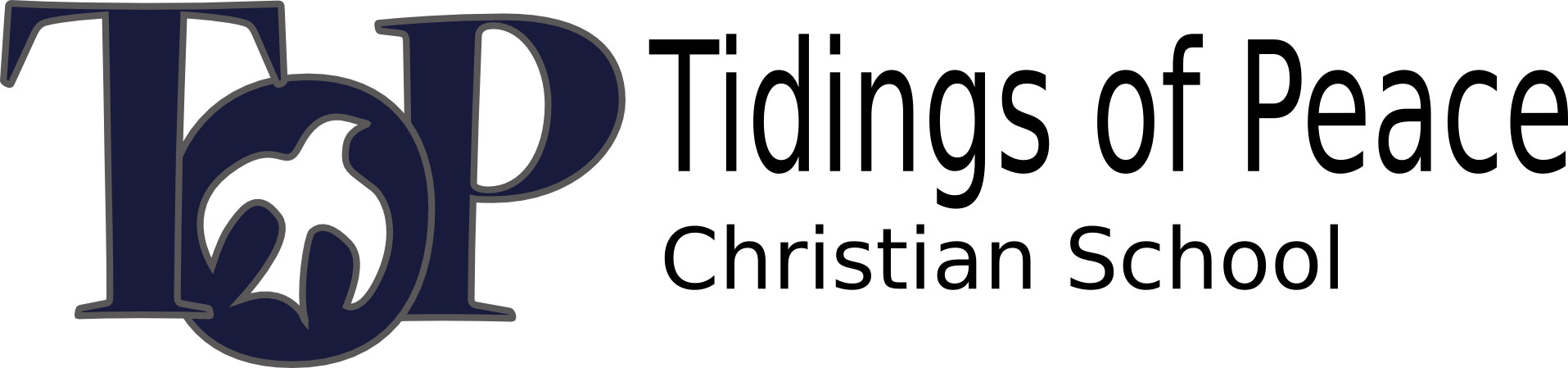 Travis’BoardBinderChairmanVice-ChairmanSecretaryAssist SecretaryTreasurerAdministratorPastoral Advisor TRAVISTOPCSBoardBinderADMINISTRATOR    BoardBinderACADEMICDEANBoardBinderMEMBERBoardBinder